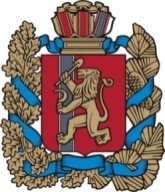 ЧАЙКОВСКИЙ СЕЛЬСКИЙ СОВЕТ ДЕПУТАТОВРЕШЕНИЕ        В соответствии со статьёй 21 Устава Чайковского сельсовета, рассмотрев предложения администрации  сельсовета сельский Совет депутатов РЕШИЛ:Внести в Решение Чайковского сельского Совета депутатов от 14.12.2012 № 32-77 «О бюджете сельсовета на 2013 год»  (в ред. от 22.04.2013 № 36-100, от 10.07.2013 № 38-108, от 30.10.2013 № 41-117) следующие изменения: в пункте 1:в подпункте 1.1. цифры «6433,8» заменить цифрами «7063,4»;в подпункте 1.2 цифры «6440,0» заменить цифрами «7069,7»; в приложении № 2:- строки 1 графы 10 цифры «276,5» заменить цифрами «463,3»;- строки 2 и 2.1 графы 10 цифры «170» заменить цифрами «220,8»;            - после строки 2 дополнить строкой 3 и 3.1 следующего содержания:            - строки 3, 3.1, 4, 4.1, 5, 5.1, 6, 6.1, 7, 7.1, 7.2, 8, 8.1, 9, 9.1 считать строками 4, 4.1, 5, 5.1, 6, 6.1, 7, 7.1, 7.2,  8, 8.1, 9, 9.1, 10, 10.1;- строки 4 и 4.1 графы 10 цифры «8,1» заменить цифрами «9,3»;- строки 5 и 5.1 графы 10 цифры «94,4» заменить цифрами «97,8»;- строки 6 и 6.1 графы 10 цифры «1» заменить цифрами «76,1»;            - после строки 6 дополнить строкой 7 следующего содержания:           - строки 7, 7.1, 7.2, 8, 8.1, 9, 9.1, 10, 10.1 считать строками 8, 8.1, 9, 9.1, 9.2, 10, 10.1, 11, 11.1;           - строки 8 и 8.1 графы 10 цифры «3» заменить цифрами «2,8»;           - строку 8.1. графы 10 с цифрой «160» исключить           - строки 9 и 9.1  графы 10 цифры «5861,3» заменить цифрами «6600,4»;           - строки 9.2 графы 10 цифры «5861,3» заменить цифрами «5479,5»;            - после строки 9.2 дополнить строкой 9.3 следующего содержания:            - строки 10 и 10.1 графы 10 цифры «51» заменить цифрами «52»;- строки 10 и 10.1 графы 10 цифры «51» заменить цифрами «52»;- строки 11 и 11.1  графы 10 цифры «626,8» заменить цифрами «1023,9»;     1.3. в приложении № 3:            - строки 1 графы 3 цифры «1943,7» заменить цифрами «1944,9»;            - строки 2 графы 3 цифры «448,6» заменить цифрами «447,8»;            - строки 3 графы 3 цифры «132,0» заменить цифрами «131,6»;            - строки 4 графы 3 цифры «730,9» заменить цифрами «698,8»;            - строки 5 графы 3 цифры «624,2» заменить цифрами «619,8»;            - строки 9 графы 3 цифры «51,0» заменить цифрами «52,0»;            - строки 10 графы 3 цифры «190,4» заменить цифрами «156,4»;            - строки 13 графы 3 цифры «460,7» заменить цифрами «833,8»;           - после строки 13 дополнить строкой 14 следующего содержания:            - строку 14 считать строкой 16;            - строки 16, 17, 18, 19 считать строками 17, 18, 19, 20;                  - строки 17 графы 3 цифры «2124,0» заменить цифрами «2441,4»;     1.4. в приложении № 4:- строки 1 графы 6 цифры «1943,7» заменить цифрами «1944,9»;- строки 2, 3, 4, 5  графы 6 цифры «448,6» заменить цифрами «447,8»;- строки 6, 7, 8, 9 графы 6 цифры «132,0» заменить цифрами «131,6»;- строки 10 графы 6 цифры «730,9» заменить цифрами «737,7»;- строки 11, 12  графы 6 цифры «726,9» заменить цифрами «694,8»;  - строки 18, 19 считать строками 14, 15;- строки 14, 15, 16, 17 считать строками 16, 17, 18, 19;- строки 17, 18, 19 графы 6 цифры «624,2» заменить цифрами «619,8»;- строки 21, 22, 23 графы 6 цифры «51,0» заменить цифрами «52,0»;- строки 24, 25 графы 6 цифры «190,4» заменить цифрами «156,4»;- строки 28, 29 графы 6 цифры «165,1» заменить цифрами «165,2»;- строки 30 графы 6 цифры «500,7» заменить цифрами «833,3»;- строки 31 графы 6 цифры «435,5» заменить цифрами «833,3»;- строки 32 графы 6 цифры «340,1» заменить цифрами «478,5»;- строку 35 исключить;- строки 36, 37, 38, 39, 40, 41, 42, 43, 44, 45, 46, 47, 48, 49, 50, 51, 52, 53 считать строками 35, 36, 37, 38, 39, 40, 41, 42, 43, 44, 45, 46, 47, 48, 49, 50, 51, 52;- строки 38 графы 6 цифры «2124,0» заменить цифрами «2441,8»;- строки 39, 40 графы 6 цифры «2028,3» заменить цифрами «2441,8»;- строки 41 графы 6 цифры «1826,8» заменить цифрами «2016,9»;- строки 42 графы 6 цифры «1826,8» заменить цифрами «1753,0»;- строки 43, 44 графы 6 цифры «201,5» заменить цифрами «168,6»;       1.5. Приложения 2, 3, 4 к Решению изложить  в новой редакции согласно приложениям 2, 3, 4 к настоящему Решению        2. Настоящее  Решение вступает в силу в день, следующий за днём его официального опубликования в газете «Земля боготольская» и подлежит размещению на официальном сайте администрации Боготольского района в сети Интернет www/.bogotol-r.ru.Глава Чайковского сельсовета, председатель сельского Совета депутатов	                                               В. С. СиняковПриложение № 2тыс. рублейРаспределение расходов бюджета сельсовета по разделами и подразделам классификации расходов бюджетов Российской Федерации в 2013 году(тыс. рублей)Ведомственная структура расходов  бюджета сельсовета на 2013 год(тыс. рублей)от 31 декабря 2013 г.         пос. Чайковский            №  44-124О внесении изменений в Решение Чайковского сельского Совета депутатов от 14.12.2012 № 32-77 «О бюджете сельсовета на 2013 год»318210500000000000000Налог на совокупный доход54,83.118210503020011000110Единый сельскохозяйственный налог54,8711411600000000000000Штрафы, санкции, возмещение ущерба1,77.111411651040020000140Денежные взыскания (штрафы), установленные законами субъектов Российской Федерации за несоблюдение муниципальных правовых актов1,79.311420201003100000151Дотации бюджетам поселений на поддержку мер по обеспечению сбалансированности бюджета45,014Выполнение функций органами местного самоуправления050350,0к решению Чайковского                                                                                                                                                                 сельского Совета депутатов                                                                                                                                                       от 30.10.2013 № 44-124к решению Чайковского                                                                                                                                                                 сельского Совета депутатов                                                                                                                                                       от 30.10.2013 № 41-117к решению Чайковского                                                                                                                                                                 сельского Совета депутатов                                                                                                                                                       от 10.07.2013 № 36-108 к решению Чайковского                                                                                                                                                                 сельского Совета депутатов                                                                                                                                                       от 22.04.2013 № 36-100 к решению Чайковского                                                                                                                                                                 сельского Совета депутатов                                                                                                                                                       от 14.12.2012 № 32-77  Доходы  бюджета сельсовета на 2013 год№ ст  ро  киКод бюджетной классификацииКод бюджетной классификацииКод бюджетной классификацииКод бюджетной классификацииКод бюджетной классификацииКод бюджетной классификацииКод бюджетной классификацииКод бюджетной классификацииНаименование групп, статей, подстатей, элементов, программ доходов, кодов классификаций, относящихся к доходам бюджета2013№ ст  ро  киКод главного администратораКод группыКод подгруппыКод статьиКод подстатьиКод элементаКод подвида доходаКод классификации операций относящихся к доходам бюджетаНаименование групп, статей, подстатей, элементов, программ доходов, кодов классификаций, относящихся к доходам бюджета201312345678910100010000000000000000Налоговые и неналоговые доходы463,3218210101000000000000Налоги на прибыль, доходы220,82.1.18210102021011000110Налог на доходы  физических лиц с доходов, облагаемых по налоговой ставке, установленной  п. 1 ст. 224 НК РФ, за исключением доходов, полученных физическими лицами, зарегистрированными в качестве индивидуальных предпринимателей, частных нотариусов и других лиц, занимающихся частное практикой220,8318210500000000000000Налог на совокупный доход54,83.118210503020011000110Единый сельскохозяйственный налог54,8418210000000000000000Налоги на имущество9,34.1.18210601030101000110Налог на имущество физических лиц,  взимаемый по ставкам, применяемым к объектам налогообложения, расположенным в границах межселенных территорий9,3518200000000000000000Земельный налог97,85.1.18210606013101000110Земельный налог, взимаемый ставкам, установленным в соответствии с подпунктом 1 пункта 1 статьи 394 Налогового кодекса РФ и применяемым к объектам налогообложения, расположенным в границах межселенных территорий97,8№ ст  ро  киКод бюджетной классификацииКод бюджетной классификацииКод бюджетной классификацииКод бюджетной классификацииКод бюджетной классификацииКод бюджетной классификацииКод бюджетной классификацииКод бюджетной классификацииНаименование групп, статей, подстатей, элементов, программ доходов, кодов классификаций, относящихся к доходам бюджета2013№ ст  ро  киКод главного администратораКод группыКод подгруппыКод статьиКод подстатьиКод элементаКод подвида доходаКод классификации операций относящихся к доходам бюджетаНаименование групп, статей, подстатей, элементов, программ доходов, кодов классификаций, относящихся к доходам бюджета201312345678910611411100000000000000Доходы от использования имущества, находящегося в государственной и муниципальной собственности76,16.1.11411105010100100120Доходы, получаемые в виде арендной платы за земельные участки, государственная собственность на которые не разграничена, а также средства от продажи права на заключение договоров аренды указанных земельных участков76,1711411600000000000000Штрафы, санкции, возмещение ущерба1,77.111411651040020000140Денежные взыскания (штрафы), установленные законами субъектов Российской Федерации за несоблюдение муниципальных правовых актов1,7811410800000000000000Государственная пошлина2,88.1.11410804020011000110Государственная пошлина за совершение нотариальных действий должностными лицами органов местного самоуправления, уполномоченными в соответствии с законодательными актами РФ на совершение нотариальных действий2,8911420000000000000000БЕЗВОЗДМЕЗДНЫЕ ПОСТУПЛЕНИЯ6600,49.1.11420200000000000000Безвозмездные поступления от других бюджетов бюджетной системы6600,49.2.11420201001100000151Дотации на выравнивание уровня бюджетной обеспеченности5479,59.311420201003100000151Дотации бюджетам поселений на поддержку мер по обеспечению сбалансированности бюджета45,01011420200000000000000Субвенции от других бюджетов бюджетной системы5210,111420202043100000151Субвенции бюджетам на осуществление первичного воинского учета на территориях, где отсутствуют военные комиссариаты521111420000000000000000Прочие межбюджетные трансферты, передаваемые бюджетам1023,911.1.11420204999100000151Иные межбюджетные трансферты, передаваемые бюджетам1023,9ВСЕГО ВСЕГО ВСЕГО ВСЕГО ВСЕГО ВСЕГО ВСЕГО ВСЕГО ВСЕГО ВСЕГО 7063,4Приложение № 3к решению Чайковского                                                                                                                                                                 сельского Совета депутатов                                                                                                                                                       от 30.10.2013 № 44-124к решению Чайковского                                                                                                                                                                 сельского Совета депутатов                                                                                                                                                       от 30.10.2013 № 41-117к решению Чайковского                                                                                                                                                                 сельского Совета депутатов                                                                                                                                                       от 10.07.2013 № 36-108 к решению Чайковского                                                                                                                                                                 сельского Совета депутатов                                                                                                                                                       от 22.04.2013 № 36-100 к решению Чайковского                                                                                                                                                                 сельского Совета депутатов                                                                                                                                                       от 14.12.2012 № 32-77  № строкиНаименование показателя бюджетной классификацииРаздел-подразделСумма на 2013 год1231Общегосударственные вопросы01001944,92Функционирование органов исполнительной власти местных администраций0102447,83Функционирование законодательных (представительных) органов государственной власти и местного самоуправления0103131,64Функционирование высшего должностного лица субъекта РФ и органа местного самоуправления0104698,85Другие общегосударственные вопросы0113619,86Иные межбюджетные трансферты010438,97Резервный фонд поселений01115,08Реализация полномочий по созданию и обеспечению деятельности административных комиссий01133,09Мобилизация и вневойсковая подготовка020352,010Коммунальное хозяйство0300156,411Иные межбюджетные трансферты0408947,112Краевая целевая программа «Дороги  Красноярья»0409165,113Жилищно-коммунальное хозяйство0503833,714Выполнение функций органами местного самоуправления050350,015Субсидии на реализацию мероприятий по проведению обязательных  энергетических обследований муниципальных учреждений по контрактам (договорам) заключенным в 2012050340,316Иные межбюджетные трансферты050577.917Культура, кинематография, средства массовой информации08002441,418Иные межбюджетные трансферты0801342,919Иные межбюджетные трансферты090913,720Иные межбюджетные трансферты100644,6ВСЕГО ВСЕГО ВСЕГО 7069,7Приложение № 4к решению Чайковского                                                                                                                                                                 сельского Совета депутатов                                                                                                                                                       от 30.10.2013 № 44-124к решению Чайковского                                                                                                                                                                 сельского Совета депутатов                                                                                                                                                       от 30.10.2013 № 41-117к решению Чайковского                                                                                                                                                                 сельского Совета депутатов                                                                                                                                                       от 10.07.2013 № 36-108к решению Чайковского                                                                                                                                                                 сельского Совета депутатов                                                                                                                                                       от 22.04.2013 № 36-100 к решению Чайковского                                                                                                                                                                 сельского Совета депутатов                                                                                                                                                       от 14.12.2012 № 32-77  №строкиНаименование главных распорядителей инаименование показателей бюджетнойклассификацииКодраспоря-дителяРаздел-подразделЦелевая статьяВид расхо-довСумма нагод1234561Общегосударственные вопросы11401001944,92Функционирование высшего должностного лица1140102447,83Руководство и управление в сфере установленных функций11401020020000447,84Глава исполнительной власти местного самоуправления11401020020300447,85Высшее должностное лицо органа местного самоуправления11401020020300500447,86Функционирование законодательных (представительных) органов государственной власти и органов местного самоуправления 1140103131,07Руководство и управление в сфере установленных функций11401030020000131,08Центральный аппарат11401030020400131,09Выполнение функций органами местного самоуправления11401030020400500131,010Функционирование высшего должностного лица субъекта РФ и органа местного самоуправления1140104737,711Руководство и управление в сфере установленных функций11401040020000694,812Центральный аппарат11401040020400500694,813Доплата до минимального размера оплаты труда114010452015015004,014Межбюджетные трансферты114010438,915Межбюджетные трансферты бюджетам муниципальных 114010452106001738,916Резервный фонд114011107005000135,017Другие общегосударственные вопросы1140113624,218Обеспечение деятельности подведомственных учреждений11401130029900624,219Выполнение функций органами местного самоуправления11401130029900001624,220Реализация полномочий по обеспечению деятельности административных комиссий114011352102715003,021Мобилизационная вневойсковая подготовка114020352,022Выполнение функций органами местного самоуправления114 0203001360050052,023Осуществление первичного воинского учета на территориях, где отсутствуют военные комиссариаты1140203001360050052,024Коммунальное хозяйство1140310156,425Обеспечение мер пожарной безопасности11403100029900014156,426Межбюджетные трансферты1140408947,1№строкиНаименование главных распорядителей инаименование показателей бюджетнойклассификацииКодраспоря-дителяРаздел-подразделЦелевая статьяВид расхо-довСумма нагод12345627Межбюджетные трансферты бюджетам муниципальных районов из бюджетных поселений в соответствии с заключенными соглашениями по решению вопросов местного значения11404085210600017947,128Краевая целевая программа «Дороги Красноярья»11404090000000000165,129Благоустройство дорог11404095222031500165,130Жилищно-коммунальное хозяйство1140500833,331Уличное освещение11405036000100500833,332Уличное освещение11405036000100500478,533Тех. обслуга  уличного освещения1140503600010150070,634Выполнение функций органами местного самоуправления1140503795210050050,035Межбюджетные трансферты бюджетам муниципальных районов из бюджетных поселений в соответствии с заключенными соглашениями по решению вопросов местного значения1140505521060001777,936Субсидии на реализацию мероприятий по проведению обязательных  энергетических обследований муниципальных учреждений по контрактам (договорам) заключенным в 20121140505092340101040,337Культура, кинематография и средства массовой информации11408002441,838Культура11408012441,839Дворцы и дома культуры, другие учреждения культуры114080144000002441,840Предоставление субсидий бюджетным учреждениям- дворцам и домам культуры, другим учреждениям культуры - на выполнение муниципального задания114080144099002016,941Субсидии не коммерческим организациям 114080144099000191753,042Доплата до минимального размера оплаты труда11408015201501168,643Субсидии не коммерческим организациям 11408015201501019168,644Межбюджетные трансферты1140801342,945Межбюджетные трансферты бюджетам муниципальных районов из бюджетных поселений в соответствии с заключенными соглашениями по решению вопросов местного значения11408015210600017342,946Субвенции на реализацию мероприятий по проведению обязательных  энергетических обследований муниципальных учреждений по контрактам (договорам) заключенным в 20121140801092340124195,747Субсидия на частичное финансирование расходов на повышение оплаты труда работников бюджетной сферы с 01.06.20131140801830000019160,648Субсидии не коммерческим организациям1140801830000019160,649Межбюджетные трансферты114090913,750Межбюджетные трансферты бюджетам муниципальных районов из бюджетных поселений в соответствии с заключенными соглашениями по решению вопросов местного значения1140909521060001713,751Межбюджетные трансферты114100644,652Межбюджетные трансферты бюджетам муниципальных районов из бюджетных поселений в соответствии с заключенными соглашениями по решению вопросов местного значения1141006521060001744,6ВсегоВсегоВсегоВсегоВсегоВсего7069,7